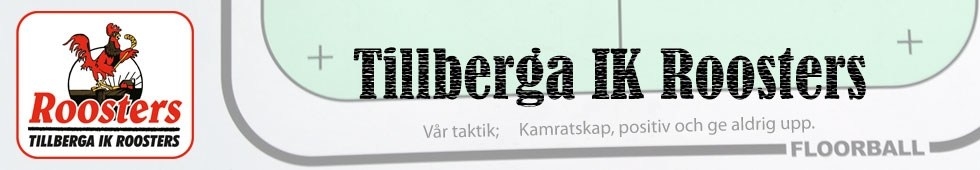 Medlemsavgift Tillberga IK säsongen 17/18Som aktiv medlem i Tillberga IK betalar du en medlemsavgift + träningsavgift + licensavgiftMedlemsavgiften betalas in senast 3 dagar innan första seriematch!Ange fullständigt namn och personnumer i OCR-rutan vid inbetalning. Bankgiro: 5982-2759Familjemedlemskap (passiv, aktiv, tränare samt styrelse)Familjemedlemskapet är en avgift som du betalar istället för träningsavgiften. Ju fler aktiva i familjen ni är ju billigare blir det med familjeavgiften. Att tänka på när ni betalar familjeavgiften är att ni måste betala licensavgiften enligt tabellen! LICENSERStödmedlemOm du vill bli stödmedlem i Tillberga IK Roosters säsongen 17/18 så betalar du in 150 kr till föreningens bankgiro per person och märker betalningen med ditt fullständiga namn samt personnummer.(Vid frågor kontakta gärna ordförande Joakim Johansson på e-mail: oak89@hotmail.com)Vid utebliven inbetalning av medlemsavgift så har Tillberga IK Roosters rätt att vägra aktuell spelare möjlighet att delta i träning och match p.g.a avsaknad av försäkring. Vid betalning av medlemsavgift så blir du försäkrad via Svenska Innebandyförbundet & Folksam!FÖDDMEDLEMSAVGIFTTRÄNINGSAVGIFT + LICENSSUMMA2012 -yngre150 kr300 kr450 kr2008-2011150 kr600 kr750 kr2005-2007150 kr750 kr900 kr2002-2004150 kr1000 kr1150 kr2001- äldre150 kr1190 kr1340 krANTAL FAMILJEMEDLEMMARFAMILJEMEDLEMSKAPLICENSAVGIFTSUMMA2 st x 150 kr 1200 krSe tabellen!1500 kr + licensavgift3 st x 150 kr1200 krSe tabellen!1650 kr + licensavgiftÅLDERAVGIFT0-9 år (född 2008- och yngre)50 kr10-12 år (född 2005-2007)100 kr13-15 år (född 2002-2004)150 kr16 år (född 2001- och äldre)340 kr